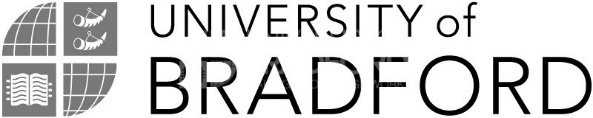 CONTRACT TO SUPPLY GoodsatThe University of BradfordTable of ContentsSection 1 	Parties to the ContractSection 2 	Conditions of ContractSection 3 	Service Level AgreementSection 4 	SpecificationSection 5 	Schedule of PricesSection 6 	Data Protection Schedule[Remove if not applicable: if terms are applied to a Purchase Order, then the specifics of the Purchase Order will be deemed as completing any specific details in the Agreement] Section 1	Parties to the ContractTHIS CONTRACT is made on the following date: [insert date]BETWEEN(1)	The University of Bradford of Richmond Road, Bradford, BD7 1DP (“the University”) and (2) 	Supplier Name Registered in England and Wales Company Registration No.[insert Registration No] the Registered Office of which is at [insert address of the Supplier] (“the Supplier”); IT IS HEREBY AGREED between the University and the Supplier that:1.	This Contract constitutes the entire agreement between the parties in respect of the Goods.2.	So long as the Supplier shall supply the Goods in accordance with this Contract and to the satisfaction of the University, the University shall pay the Supplier the Contract Sum in accordance with the terms of the Contract. Section 2	Conditions of Contract2.1 	Definitions and InterpretationsThe following definitions shall be used for the purposes of interpreting this Contract and all documents relating thereto (and other definitions that are not applicable to all Sections shall be stated in the Section where the definition is first used and shall apply only to that Section and subsequent Sections as appropriate) except where the context requires otherwise:“Additional Goods” means any goods which are not within the scope of the goods but which the University requests that the Supplier performs from time to time;“Agreement” means this contract;“Approved” or “Approval” means approved in writing;“Change of Control” means the direct or indirect acquisition of either the majority of the voting stock, or of all, or substantially all of the assets, of the Supplier by another entity in a single transaction or a series of transactions.“Charging Rate” means as defined in Section 5 (Schedule of Prices);“University’s Representative” shall mean the Programme Manager – Hair and Beauty or his/her nominated representative;“Commencement Date” shall be [insert date]“Conditions” means these Conditions of Contract (including the Schedules attached hereto);“Contract” shall comprise the following documents (the “Contract Documents”) which shall be read as one document and which, in the event of conflict or contradiction between Sections, shall be given precedence in the order listed:Section 1 –	Parties to Contract, entire agreement and appointmentSection 2 – 	Conditions Of Contract Section 3 – 	Service Level Agreement Section 4 –	SpecificationSection 5 – 	Schedule of PricesSection 6 – 	Data Protection Schedule“Supplier’s Representative” shall mean the named person responsible to the Supplier for the management of the Contract;“Contract Period” shall mean the period from the Commencement Date up to [end date], unless extended at the option of the University or terminated by the University in accordance with this Contract;“Contract Sum” shall mean subject the price calculated in accordance with Section 5 (Schedule of Prices);“Contract Year” means each 12-month period from the Commencement Date during the Contract Period;“Data Controller”, Data Processor, Data Subject, Personal Data, Personal Data Breach, Data Protection Officer” take the meaning given in the GDPR. “Data Loss Event”: any event that results, or may result, in unauthorised access to Personal Data held by the Processor under this Agreement, and/or actual or potential loss and/or destruction of Personal Data in breach of this Agreement, including any Personal Data Breach.“Data Protection Impact Assessment”: an assessment by the Controller of the impact of the envisaged processing on the protection of Personal Data. “Data Protection Legislation”: (i) the GDPR, the LED and any applicable national implementing Laws as amended from time to time (ii) the DPA 2018 [subject to Royal Assent] to the extent that it relates to processing of personal data and privacy; (iiii) all applicable Law about the processing of personal data and privacy;“Data Subject Request”: a request made by, or on behalf of, a Data Subject in accordance with rights granted pursuant to the Data Protection Legislation to access their Personal Data.“DPA 2018”: Data Protection Act 2018 “FOIA” shall mean the Freedom of Information Act 2000;“GDPR”: the General Data Protection Regulation (Regulation (EU) 2016/679)“Goods” shall mean any such goods as are to be supplied by the Supplier (or by the Supplier’s sub-Supplier) under the Contract as detailed in the Specification;“Joint Controllers“: where two or more Controllers jointly determine the purposes and means of processing“Law“ means any law, subordinate legislation within the meaning of Section 21(1) of the Interpretation Act 1978, bye-law, enforceable right within the meaning of Section 2 of the European Communities Act 1972, regulation, order, regulatory policy, mandatory guidance or code of practice, judgment of a relevant court of law, or directives or requirements with which the Processor is bound to comply;”LED“:  Law Enforcement Directive (Directive (EU) 2016/680) ”Party” means a Party to this Contract;“Premises” means the location where the Goods are to be delivered and/or, where relevant, installed as set out in the Specification;“Processor Personnel” means all directors, officers, employees, agents, consultants and Suppliers of the Processor and/or of any Sub-Processor engaged in the performance of its obligations under this Contract;”Protective Measures“: appropriate technical and organisational measures which may include: pseudonymising and encrypting Personal Data, ensuring confidentiality, integrity, availability and resilience of systems and services, ensuring that availability of and access to Personal Data can be restored in a timely manner after an incident, and regularly assessing and evaluating the effectiveness of the such measures adopted by it including those outlined in as required“Review Date” means the date of the annual review of the Contract, to take place on an agreed date, as more particularly detailed in the Specification;“Service Level Agreement” shall mean the document detailing the service levels the Supplier must perform to as set out in Section 3;“Specification” shall mean the specification detailing the Goods to be provided as set out in Section 4;“Staff” shall mean personnel Approved in advance by the University provided by the Supplier to perform its obligations under the Contract;“Sub-processor”: any third Party appointed to process Personal Data on behalf of that Processor related to this Agreement “Termination Date” means the date of termination or expiry of this Contract;“Variations” shall mean an executed variation in compliance with the requirements of this Contract.“Variation to Contract Form” means the form set out in Annex A to this Contract.References to any enactment, order, regulation or other similar instrument shall be construed as a reference to the enactment, order, regulation or instrument as amended by any subsequent enactment, order, regulation or instrument.The interpretation and construction of this Contract shall be subject to the following provisions:The headings in this Contract are for the convenience of the parties only and do not affect its interpretation.Words importing the singular meaning include where the contact so admits the plural meaning and vice versa.Where the contract so admits words denoting the masculine gender includes the feminine and neuter genders and words denoting natural persons include University’s and firms and all such words shall be construed interchangeably in that manner.Reference to a Condition, Clause, Schedule or a Section is to a Condition, Clause, Schedule or a Section of this Contract.The word “indemnify” in this Contract shall mean to indemnify, keep indemnified and hold harmless the indemnified party from and against all costs (including the costs of enforcement), expenses, liabilities (including any tax liability), injuries, direct, indirect or consequential loss, pure economic loss, loss of profits, loss of business, depletion of goodwill and like loss, damages, claims, demands, proceedings or legal costs (on a full indemnity basis) and judgement which the indemnified party incurs or suffers and “indemnity”, “indemnities” and “indemnifies” have a corresponding meaning.The word “month” means calendar month.The GoodsThe Supplier shall supply and, where relevant, install the Goods in accordance with the Specification.If requested by the University, the Supplier shall provide the University with samples of Goods for evaluation and approval, at the Supplier’s cost and expense.The Supplier shall ensure that the Goods are fully compatible with any equipment, to the extent specified in the Specification.The Supplier acknowledges that the University relies on the skill and judgment of the Supplier in the supply of the Goods and the performance of its obligations under the Contract.DeliveryThe Supplier shall deliver the Goods at the time(s) and date(s) specified in the Specification.Unless otherwise stated in the Specification, where the Goods are delivered by the Supplier, the point of delivery shall be when the Goods are removed from the transporting vehicle at the Premises. Where the Goods are collected by the University, the point of delivery shall be when the Goods are loaded on the University’s vehicle.Except where otherwise provided in the Contract, delivery shall include the unloading, stacking or installation of the Goods by the Staff or the Supplier’s suppliers or carriers at such place as the University or duly authorised person shall reasonably direct.Time of delivery shall be of the essence and if the Supplier fails to deliver the Goods within the time promised or specified in the Specification, the University may release itself from any obligation to accept and pay for the Goods and/or terminate the Contract, in either case without prejudice to any other rights and remedies of the University.The University shall be under no obligation to accept or pay for any Goods delivered in excess of the quantity ordered. If the University elects not to accept such over-delivered Goods it shall give notice in writing to the Supplier to remove them within 5 Working Days and to refund to the University any expenses incurred by it as a result of such over-delivery (including but not limited to the costs of moving and storing the Goods), failing which the University may dispose of such Goods and charge the Supplier for the costs of such disposal. The risk in any over-delivered Goods shall remain with the Supplier unless they are accepted by the University.Goods shall be delivered using the most environmentally friendly means of transport available, including the consolidation and scheduling of deliveries where possible, at no extra cost to the University, to minimise environmental impact. The University shall be under no obligation to accept or pay for any Goods supplied earlier than the date for delivery stated in the Specification.Unless expressly agreed to the contrary, the University shall not be obliged to accept delivery by instalments. If, however, the University does specify or agree to delivery by instalments, delivery of any instalment later than the date specified or agreed for its delivery shall, without prejudice to any other rights or remedies of the University, entitle the University to terminate the whole of any unfulfilled part of the Contract without further liability to the University.All packaging should be disposed of in the most sustainable manner. Every effort should be made to reuse or recycle packaging or residual components.Risk and OwnershipSubject to clause 2.3.5, risk in the Goods shall, without prejudice to any other rights or remedies of the University (including the University’s rights and remedies under clause 2.6 (Inspection, Rejection and Guarantee), pass to the University at the time of delivery.Ownership in the Goods shall, without prejudice to any other rights or remedies of the University (including the University’s rights and remedies under clause 2.6 (Inspection, Rejection and Guarantee), pass to the University at the time of delivery (or payment, if earlier).Non - DeliveryOn dispatch of any consignment of the Goods the Supplier shall send the University an advice note specifying the means of transport, the place and date of dispatch, the number of packages and their weight and volume. Where the Goods, having been placed in transit, fail to be delivered to the University on the due date for delivery, the University shall, (provided that the University has been advised in writing of the dispatch of the Goods), within 10 Working Days of the notified date of delivery, give notice to the Supplier that the Goods have not been delivered and may request the Supplier free of charge to deliver substitute Goods within the timescales specified by the University [or terminate the Contract in accordance with clause 2.3.4 (Delivery)].Inspection, Rejection and GuaranteeThe University or its authorised representatives may inspect or test the Goods either complete or in the process of manufacture during normal business hours on reasonable notice at the Supplier’s premises and the Supplier shall provide all reasonable assistance in relation to any such inspection or test free of charge. No failure to make a complaint at the time of any such inspection or test and no approval given during or after such inspection or test shall constitute a waiver by the University of any rights or remedies in respect of the Goods and the University reserves the right to reject the Goods in accordance with clause 2.6.2.The University may by written notice to the Supplier reject any of the Goods which fail to conform to the approved sample or fail to meet the Specification. Such notice shall be given within a reasonable time after delivery to the University of such Goods. If the University rejects any of the Goods pursuant to this clause the University may (without prejudice to other rights and remedies) either:have such Goods promptly, and in any event within 5 Working Days, either repaired by the Supplier or replaced by the Supplier with Goods which conform in all respects with the approved sample or with the Specification and due delivery shall not be deemed to have taken place until such repair or replacement has occurred; ortreat the Contract as discharged by the Supplier’s breach and obtain a refund (if payment for the Goods has already been made) from the Supplier in respect of the Goods concerned together with payment of any additional expenditure reasonably incurred by the University in obtaining other goods in replacement provided that the University uses its reasonable endeavours to mitigate any additional expenditure in obtaining replacement goods.For the avoidance of doubt, the University will be deemed to have accepted the Goods if it expressly states the same in writing or fails to reject the Goods in accordance with this clause 2.6.2.The issue by the University of a receipt note for the Goods shall not constitute any acknowledgement of the condition, quantity or nature of those Goods, or the University's acceptance of them.The Supplier hereby guarantees the Goods for the period from the date of delivery to the date [18] Months thereafter against faulty materials or workmanship. If the University shall within such guarantee period or within 25 Working Days thereafter give notice in writing to the Supplier of any defect in any of the Goods as may have arisen during such guarantee period under proper and normal use, the Supplier shall (without prejudice to any other rights and remedies which the University may have) promptly remedy such defects (whether by repair or replacement as the University shall elect) free of charge.Any Goods rejected or returned by the University as described in clause 2.6.2 shall be returned to the Supplier at the Supplier’s risk and expense.Labelling and PackagingThe Goods shall be packed and marked in a proper manner and in accordance with the University’s instructions and any statutory requirements and any requirements of the carriers. In particular the Goods shall be marked with the contract number (or other reference number if appropriate) and the net, gross and tare weights, the name of the contents shall be clearly marked on each container and all containers of hazardous Goods (and all documents relating thereto) shall bear prominent and adequate warnings.Manner of Carrying out Installation WorkThe Supplier shall not deliver any materials or plant nor commence any work on the Premises without obtaining prior Approval. Notwithstanding the foregoing, the Supplier shall, at the University’s written request, remove from the Premises any materials brought into the Premises by the Supplier, which in the reasonable opinion of the University are either hazardous, noxious or not in accordance with the Contract and substitute proper and suitable materials at the Supplier’s expense as soon as reasonably practicable.Any access to, or occupation of, the Premises which the University may grant the Supplier from time to time shall be on a non-exclusive licence basis free of charge. The Supplier shall use the Premises solely for the purpose of performing its obligations under the Contract and shall limit access to the Premises to such Staff as is necessary for that purpose. The Supplier shall co-operate (and ensure that its Staff co-operate) with such other persons working concurrently on the Premises as the University may reasonably request.When the Supplier reasonably believes it has completed the Installation Works it shall notify the University in writing. Following receipt of such notice, the University shall inspect the Installation Works and shall, by giving written notice to the Supplier:accept the Installation Works, orreject the Installation Works and provide reasons to the Supplier if, in the University’s reasonable opinion, the Installation Works do not meet the requirements set out in the Specification.If the University rejects the Installation Works in accordance with clause 2.8.3.2 the Supplier shall immediately rectify or remedy any defects and if, in the University’s reasonable opinion, the Installation Works do not, within [5] Working Days, meet the requirements set out in the Specification, the University may terminate the Contract with immediate effect by notice in writing.The Installation Works shall be deemed to be completed when the Supplier receives a notice issued by the University in accordance with clause 2.8.3.1. Notwithstanding acceptance of any Installation Works in accordance with that clause, the Supplier shall remain solely responsible for ensuring that the Goods and the Installation Works conform to the Specification. No rights of estoppel or waiver shall arise as a result of the acceptance by the University of the Installation Works.Throughout the Contract Period, the Supplier shall:have at all times all licences, approvals and consents necessary to enable the Supplier and Staff to carry out the Installation Works;provide all tools and equipment (or procure the provision of all tools and equipment) necessary for completion of the Installation Works;not, in the performance of its obligations under the Contract, in any manner endanger the safety or unlawfully interfere with the safety or convenience of the public.On completion of any Installation Works the Supplier shall remove its plant, equipment, and unused materials and all packaging at its own cost and shall leave the Premises in a clean, safe and tidy condition. The Supplier is solely responsible for making good any damage to the Premises or any objects contained therein, other than fair wear and tear, which is caused by the Supplier or any Staff.Service of NoticeAny notice or other communication which the University is required to give under this Contract shall be sufficiently given if sent by recorded or registered post or by facsimile to the last known address of the Supplier, or if delivered by hand to an authorised representative of the Supplier or the Supplier’s Representative.Conditions Affecting Execution Of The ContractThe Supplier shall be deemed to have satisfied himself as regards the means of communication with and access to the University, the conditions under which the Goods may be delivered and/or installed and generally to have obtained its own information on all matters affecting the execution of the Goods and the prices tendered therefore.No claim by the Supplier for additional payment shall be allowed on the grounds of any misunderstanding or misapprehension in respect of any such matter set out in Clause 2.10.1 or otherwise or on the grounds of any allegation or fact that incorrect information was given to him by any person whether in the employment of the University or not, or of the failure on its part to obtain correct information nor shall the Supplier be relieved from any risks or obligations imposed on or undertaken by the Supplier under this Contract on any such grounds.In the case of any information provided by the University, the University makes no representations as to the accuracy of that information and shall accept no responsibility for representations or omissions in any document or other instruction provided by the University.Care and DiligenceThe Supplier shall perform its obligations under the Contract in accordance with the terms of this Contract and with due skill, care and diligence and Good Industry Practice using the most efficient and cost-effective means and methods.In performing its obligations under the Contract the Supplier shall comply with all applicable legal requirements and the University’s requirements set out in the Specification or as otherwise notified to the Supplier from time to time and Conditions including (without limitation) insurer’s requirements.The Supplier shall deliver and/or install the Goods in such a way as to ensure that the activities of the University are not disturbed or disrupted.Contract PeriodThe Contract Period shall be from the Commencement Date up to [insert the end date of the contract] unless terminated earlier in accordance with this Contract.  The Supplier shall provide the Services from the Commencement Date and throughout the Contract Period.The University may, prior to the last day of the Contract Period, extend the Contract for a further period or periods of any duration, but in any case, the total duration of any extensions shall not exceed 12 months from the last day of the Contract Period.If no Contract Period is stated in the Contract or Purchase Order, then unless specified otherwise, the Supplier should assume that this Order is a one-off requirement.InvoicingAll invoices should be sent by the Supplier to the University to:finance-creditors@bradford.ac.ukThe Supplier shall ensure that each invoice contains all appropriate references and a detailed breakdown of the work completed and Goods supplied and that it is supported by any other documentation reasonably required by the University to substantiate the invoice.The Supplier shall add Value Added Tax to the Contract Sum at the prevailing rate as applicable.Where the Supplier submits an invoice to the University in accordance with paragraph 2.12, the University will consider and verify that invoice in a timely fashion;The University shall pay the Supplier any sums due under such an invoice no later than a period of 30 days from the date on which the University has determined that the invoice is valid and undisputed;Where the University fails to comply with paragraph 1 and there is an undue delay in considering and verifying the invoice, the invoice shall be regarded as valid and undisputed for the purposes of paragraph (2) after a reasonable time has passed;Where the Supplier enters into a Sub-Contract, the Supplier shall include in that Sub-Contract: Provisions having the same effect as clauses 2.12.4-2.12.6 of this Contract; and A provision requiring the counterparty to that Sub-Contract to include in any Sub-Contract which it awards provisions having the same effect as clauses 2.12.4-2.12.6 of this Contract. In clause 2.12.4, “Sub-Contract” means a contract between two or more suppliers, at any stage of remoteness from the University in a subcontracting chain, made wholly or substantially for the purpose of performing (or contributing to the performance of) the whole or any part of this Contract.CorrespondenceAll correspondence by the Supplier to the University shall be sequentially numbered and sent to the designated University’s Representative.The Supplier is required to inform the University’s Representative prior to the Commencement Date (or if details change) of the contact name, address, telephone (including mobile telephone) and facsimile numbers and e-mail address of the Supplier’s Representative.Supplier’s Contract Manager and On-Site RepresentativeThe Supplier’s Representative shall be the duly authorised representative of the Supplier for all purposes connected with this Contract and accordingly any information, instruction or other communication given and/or addressed to the Supplier’s Representative shall be deemed to have been given or made to the Supplier.  The Supplier shall not change the Supplier’s Representative without the prior Approval of the University (not to be unreasonably withheld).The Supplier shall inform the University’s Representative from time to time of the identity of any person proposed to be authorised to act for any period as deputy for the Supplier’s Representative before the start of such period. Any person proposed to be authorised to act as deputy for the Supplier’s Representative shall first be Approved by the University.ProgrammeThe Supplier shall provide no less than one month prior to the Commencement Date, a detailed programme indicating the operations that shall be performed during the Contract Period in order to fulfil the obligations of the Contract.  The details of such programme (which shall be attached to the Specification) shall require the approval of the University and thereafter shall form an integral part of this Contract.Performance Monitoring (if Required)The Supplier’s Representative shall attend monthly performance monitoring meetings called by the University’s Representative at which a Monthly Contract Review Report shall be submitted by the Supplier, as defined in the Service Level Agreement.The University will measure the Supplier’s performance against the Key Performance Indicators and the associated thresholds as defined in the Service Level Agreement.If the Supplier fails to meet the KPI thresholds in any one month it shall be deemed to be in default of the Contract and the University may without prejudice to its other rights and remedies invoke any of the provisions set out in the Contract.Disaster RecoveryThe Supplier shall produce a written disaster recovery plan to ensure the Goods are not affected, such plan to be provided to the University by no later than the Commencement Date and to be subject to approval by the University.  Any subsequent amendments to such disaster recovery plan must be approved in advance by the University.Security ProceduresThe Supplier shall ensure that all Staff and sub-Suppliers, who may require access to the University in connection with is obligations under the Contract are provided with an identity document issued by the University through the University’s Representative and this shall be visible at all times. The Supplier’s Representative shall ensure that all security requirements are met, including obtaining the necessary documents for Supplier Staff and sub-Suppliers and vehicles, the safe custody of those documents and their ultimate recovery and return on completion of this Contract. The Supplier’s Representative shall also be responsible for complying with any additional security requirements which may arise during the Contract Period. The Supplier shall familiarise the Staff and its sub-Suppliers with the security arrangements within the University.The Supplier shall not employ any individual who does not have the right to work in the United Kingdom.  The Supplier shall comply with all relevant legislation, including (without limitation) the Asylum and Immigration Act 1996 and the code of practice (Comprehensive Guidance for United Kingdom Employees on Changes to the Law on Prevent Illegal Working) or such other act or regulations in force and provide evidence in writing to the University of its compliance.  The Supplier shall indemnify the University for any breach of this Clause.Equal Opportunities PolicyThe Supplier shall comply with the University’s Equal Opportunities Policy, a copy of which can be obtained from the University.  The Supplier shall provide a copy of its Equal Opportunities Policy and monitoring processes.GeneralThe failure or delay of either party at any time to enforce any provision of the Contract shall in no way affect its right thereafter to require complete performance by the other party, nor shall the waiver of any breach of any provision be taken or held to be a waiver of any subsequent breach of any provision or be a waiver of the provision itself. All intellectual property rights produced from or arising as a result of the performance of the Contract, so far as not already vested, are hereby assigned by the Supplier to the University and shall become the absolute property of the University. The Supplier shall do all that is reasonably necessary to ensure that such rights vest in the University by the execution of appropriate instruments or the making of agreements with third parties.In the event that any term, condition, provision of a Clause of this Contract shall be nullified or made void in whole or in part by any statute, regulation or order or by the decision or order of any Court having jurisdiction, the remaining terms conditions and provisions and the remainder of the affected provision shall remain in full force and effect.Except as expressly stated otherwise, an entity which is not expressly a party to this Agreement shall have no right under the Contracts (Rights of Third Parties) Act 1999 ("the Act") to enforce any term of this Contract and the provisions of the Act shall be expressly excluded from this Agreement.The Supplier shall act as an independent Supplier for the purposes of this Contract and nothing in this Contract shall and no action taken by the parties pursuant to this Contract shall constitute or be deemed to constitute a partnership, association, joint venture or other co-operative entity between the University and the Supplier and neither party is authorised to act as agent for the other.Neither the Supplier nor any of the Supplier's employees, agents or sub-Suppliers are authorised to incur any expenditure on behalf of or for the account of the University, or to pledge the credit of the University, or to hold itself out as an authorised signatory of the University, without the University's prior written consent.The rights and remedies provided in this Contract are cumulative and not exclusive of any rights or remedies otherwise provided by Law.Each party warrants to the other that the signatory or signatories to this Contract are duly authorised and empowered to execute this Contract on its behalf and so as to bind it to the terms of this Contract.This Contract may be executed in any number of counterparts, each of which, when executed shall be an original, and all the counterparts together shall constitute one and the same instrument.This Contract together with the documents referred to herein set out the entire agreement between the parties in relation to the subject matter hereof and supersede any previous agreement relating to the subject matter of this Contract, whether written or oral.  Each party acknowledges and agrees that, except where otherwise specified, in entering into this Contract it places no reliance on any representation or warranty in relation to the subject matter of this Contract, nor shall have any remedy in relation to the subject matter of the same, save as expressly set out in this Contract. The only remedy available to either party for breach of such warranties or representations shall be for breach of contract under the terms of this Contract.  Nothing in this Clause or in this Contract shall operate to exclude or restrict any remedy or liability for fraud or fraudulent misrepresentation.Transfer and Sub-LettingThe Supplier shall not assign, sub-let, sub-contract, transfer or otherwise dispose of this Contract or any part thereof without the prior Approval of the University.The Supplier shall manage the changeover of any sub-Suppliers to ensure there is no break or disruption to services.Overtime, Shift Working and Night WorkThe Supplier shall comply with the current Working Time Directive Regulations in delivering this Contract.VariationsThe Contract shall be subject to adjustment only when a Variation to Contract Form has been signed by the University’s Representative.The Supplier shall notify the University of any occurrence it considers should give rise to the issue of a Variation to Contract Form within five (5) working days of the event first becoming known to the Supplier. The notification shall be fully supported with detailed time and cost implications.The value of all additions and omissions agreed by the University on a Variation to Contract Form shall be added to or deducted from the Contract Sum.Any instruction issued orally varying the terms of the Contract shall have no effect until confirmed by the University by a Variation to Contract Form within 24 hours following such instruction.The Supplier shall forthwith comply with any Variation to Contract Forms issued by the University’s Representative.Should the Supplier fail to commence to carry out, within 14 (fourteen) working days of the date of issue, any reasonable instructions issued in accordance with this Condition on receipt of a Variation to Contract Form, the University’s Representative may issue a written notice requesting compliance. If the Supplier fails to comply with the instructions directed by the University’s Representative within 7 (seven) working days of receipt of such a notice the University may, notwithstanding its rights of termination, have the instructions carried out by his own employees or other Suppliers. Any excess costs incurred by the University shall be recoverable from the Supplier subject to the addition of a reasonable percentage (subject to a minimum 10%) to cover the University’s supervision and establishment charges.The value of all variations, additions and omissions shall be ascertained by valuation in accordance with rates contained in Section 5 (Schedule of Prices). The University may instruct the Supplier to carry out Additional Services from time to time.PriceThe amount payable to the Supplier for the provision of the Goods (excluding any Variations of Contract) in accordance with this Contract shall be the sum set out in Section 5 (Schedule Of Prices) and entitled “Contract Sum”.The price payable to the Supplier for the provision of the Goods shall be subject to review in accordance with this Contract.Variations will be valued and paid as Clause 2.25.The Charging Rates will be subject to review in accordance this Contract.Without limitation the Contract Sum and the Charging Rate are inclusive of all items and matters set out in this Contract/Purchase order and all addendums.The Contract Sum and Charging Rates are exclusive of VAT, but inclusive of all other costs, charges and expenses whatsoever.Value Added TaxThe University shall pay to the Supplier, in addition to the Contract Sum, where applicable, a sum equal to the Value Added Tax chargeable on the value of the Service provided in accordance with this Contract.The Supplier shall, if so requested by the University, furnish such information as may reasonably be required by the University as to the amount of Valued Added Tax chargeable on the Service in accordance with the Contract and payable by the University to the Supplier in addition to the Contract Sum. Any overpayment by the University to the Supplier shall be a sum of money recoverable from the Supplier for the purposes of Clause 2.27, Recovery of Sums Due.Recovery Of Sums DueWhenever under this Contract, any sum of money shall be recoverable from or payable by the Supplier, the same may be deducted from any sum then due, or which at any time thereafter may become due, to the Supplier under this Contract or under any other Contract with the University.Review of Price and Charging RatesThe Contract Sum and the Charging Rates shall remain fixed for the initial delivery of the Goods, from signature of Contract and/or placement of Purchase Order.Should further deliveries be required, Charging Rates will be reviewed on the first Review Date (or, if not specified, 12 months after the placement of the first Purchase Order) and each subsequent Review Date (or 12-month period) during the Contract Period by the University and the Supplier. If the parties are unable to reach agreement as to the revised Contract Sum and Charging Rates to apply during that Contract Year within one month following such Review Date then, if upon any such review the Retail Index figure last published before the relevant Review Date shows an increase or decrease in relation to the Index Figure last published before the Commencement Date, or the previous Review Date, whichever is the later, the Contract Sum and Charging Rates then in force under the terms of this Contract shall be increased or decreased (as the case may be) in the same proportion.If the basis of computation of the Retail Price Index shall change any official reconciliation between the two bases of computation published by the relevant Government Department shall be binding on the University and Supplier and shall be applied in adjusting the application of the Index hereto.In the absence of such official reconciliation such adjustments shall be made to the figures of the Index as to make it correspond as nearly as possible to the previous method of computation and such adjusted figures shall be used to the exclusion of the actual published figures (until official reconciled figures are published) and notwithstanding the provisions this Contract, in the event of a dispute regarding such adjustment the decision of the University shall be final.Unlawful DiscriminationThe Supplier shall not unlawfully discriminate within the meaning and scope of the provisions of any enactment or regulation relating to the employment or recruitment of Staff or personnel.The Supplier shall take all reasonable steps to secure the observance of the provisions of Condition 2.30.1 by all Staff or agents of the Supplier and all sub-Suppliers employed in the execution of the Contract.Corrupt Gifts and Payment of CommissionThe Supplier shall not offer or give, or agree to give, to any employee or representative of the University, any gift or consideration of any kind as an inducement or reward for doing or refraining from, or for having done, any act in relation to the obtaining or execution of this Contract or any other contract with the University, or for showing or refraining from showing favour or disfavour to any person in relation to this Contract or any other contract with the University. The Supplier’s attention is drawn to the criminal offences created by the Bribery Act 2010.Any breach of this Condition by the Supplier or by anyone employed by him or acting on his behalf (whether with or without his knowledge), shall entitle the University to terminate this Contract and recover from the Supplier the amount of any loss resulting from such determination and/or recover from the Supplier the amount or value of any such gift, consideration or commission, as the University shall think fit.Confidentiality and Data Protection The Supplier undertakes to:keep confidential and procure that its managers and other staff keep confidential all information (written, oral or in any form) concerning the affairs of the University that it shall have obtained or received as a result of the discussions leading up to or the entering into or performance of this Contract or otherwise obtains or receives during or in connection with the provision of the Services (“the Information”). The term “Information” extends to all knowledge and information relating to the activities, operations, organisations, finances, business, processes, methods of and concerning the University and any of its staff, students or suppliers;not without the University’s written consent to disclose the Information in whole or in part to any other person, save those of its employees, agents and sub-Suppliers involved in the provision of the Services and who have a need to know the same; anduse the Information solely in connection with the provision of the Services and not for its own benefit or the benefit of any third party.The provisions of Clause 2.32.1 shall not apply to the whole or any part of the Information to the extent that it is:already in the Supplier’s possession on the date of its disclosure without breach of any obligation of confidentiality;in the public domain other than as a result of a breach of this Clause; orindependently developed by the Supplier without reference to or use of the Information.The Supplier undertakes to make all its relevant Staff, employees, agents and sub-Suppliers aware of the confidentiality of the Information and the provisions of this Clause 2.32, and, without limitation to the foregoing, to take all such steps as shall from time to time be necessary to ensure compliance by its Staff, employees, agents and sub-Suppliers with the provisions of this Clause 2.32.Immediately following the Termination Date the Supplier shall promptly deliver up to the University all property supplied by it and all materials incorporating any Information, and will destroy any Information contained in any materials prepared by the Supplier.  Within 14 days after the Termination Date the Supplier shall certify in writing to the University that the Supplier has fully complied with its obligations under this Clause 2.32.4.  If the Supplier fails to return or destroy (as the case may be) any such property or materials, the University shall be entitled, and is licensed, to enter the Supplier’s premises and seize and destroy the same.The Parties acknowledge that for the purposes of the Data Protection Legislation, the University is the Controller and the Supplier is the Processor unless otherwise specified in any Data Protection Schedule. The only processing that the Processor is authorised to do is listed in such a Schedule by the Controller and may not be determined by the Processor.  The Processor shall notify the Controller immediately if it considers that any of the Controller's instructions infringe the Data Protection Legislation.2.32.5 	The Processor shall provide all reasonable assistance to the Controller in the preparation of any Data Protection Impact Assessment prior to commencing any processing. Such assistance may, at the discretion of the Controller, include:a systematic description of the envisaged processing operations and the purpose of the processing;an assessment of the necessity and proportionality of the processing operations in relation to the Services;an assessment of the risks to the rights and freedoms of Data Subjects; andthe measures envisaged to address the risks, including safeguards, security measures and mechanisms to ensure the protection of Personal Data.The Processor shall, in relation to any Personal Data processed in connection with its obligations under this Agreement:process that Personal Data only in accordance with the Data Protection Schedule unless the Processor is required to do otherwise by Law. If it is so required the Processor shall promptly notify the Controller before processing the Personal Data unless prohibited by Law;ensure that it has in place Protective Measures, which are appropriate to protect against a Data Loss Event, which  the Controller may reasonably reject (but failure to reject shall not amount to approval by the Controller of the adequacy of the Protective Measures), having taken account of the:nature of the data to be protected;harm that might result from a Data Loss Event;state of technological development; andcost of implementing any measures; ensure that :the Processor Personnel do not process Personal Data except in accordance with this Agreement (and in particular the Data Protection Schedule.it takes all reasonable steps to ensure the reliability and integrity of any Processor Personnel who have access to the Personal Data and ensure that they:are aware of and comply with the Processor’s duties under this clause;are subject to appropriate confidentiality undertakings with the Processor or any Sub-processor;are informed of the confidential nature of the Personal Data and do not publish, disclose or divulge any of the Personal Data to any third Party unless directed in writing to do so by the Controller or as otherwise permitted by this Agreement; andhave undergone adequate training in the use, care, protection and handling of Personal Data; andnot transfer Personal Data outside of the EU unless the prior written consent of the Controller has been obtained and the following conditions are fulfilled:the Controller or the Processor has provided appropriate safeguards in relation to the transfer (whether in accordance with GDPR Article 46 or LED Article 37) as determined by the Controller;the Data Subject has enforceable rights and effective legal remedies;the Processor complies with its obligations under the Data Protection Legislation by providing an adequate level of protection to any Personal Data that is transferred (or, if it is not so bound, uses its best endeavours to assist the Controller in meeting its obligations); andthe Processor complies with any reasonable instructions notified to it in advance by the Controller with respect to the processing of the Personal Data;at the written direction of the Controller, delete or return Personal Data (and any copies of it) to the Controller on termination of the Agreement unless the Processor is required by Law to retain the Personal Data.2.32.7	Subject to this clause the Processor shall notify the Controller immediately if it:receives a Data Subject Request (or purported Data Subject Request);receives a request to rectify, block or erase any Personal Data; receives any other request, complaint or communication relating to either Party's obligations under the Data Protection Legislation; receives any communication from the Information Commissioner or any other regulatory University in connection with Personal Data processed under this Agreement; receives a request from any third Party for disclosure of Personal Data where compliance with such request is required or purported to be required by Law; orbecomes aware of a Data Loss Event.The Processor’s obligation to notify under this clause shall include the provision of further information to the Controller in phases, as details become available.Taking into account the nature of the processing, the Processor shall provide the Controller with full assistance in relation to either Party's obligations under Data Protection Legislation and any complaint, communication or request made under this clause (and insofar as possible within the timescales reasonably required by the Controller) including by promptly providing:the Controller with full details and copies of the complaint, communication or request;such assistance as is reasonably requested by the Controller to enable the Controller to comply with a Data Subject Request within the relevant timescales set out in the Data Protection Legislation; the Controller, at its request, with any Personal Data it holds in relation to a Data Subject; assistance as requested by the Controller following any Data Loss Event; assistance as requested by the Controller with respect to any request from the Information Commissioner’s Office, or any consultation by the Controller with the Information Commissioner's Office.2.32.10 The Processor shall maintain complete and accurate records and information to demonstrate its compliance with this clause. This requirement does not apply where the Processor employs fewer than 250 staff, unless:the Controller determines that the processing is not occasional;the Controller determines the processing includes special categories of data as referred to in Article 9(1) of the GDPR or Personal Data relating to criminal convictions and offences referred to in Article 10 of the GDPR; orthe Controller determines that the processing is likely to result in a risk to the rights and freedoms of Data Subjects.2.32.11	The Processor shall allow for audits of its Data Processing activity by the Controller or the Controller’s designated auditor.Each Party shall designate its own data protection officer if required by the Data Protection Legislation. 2.32.13	Before allowing any Sub-processor to process any Personal Data related to this Agreement, the Processor must:notify the Controller in writing of the intended Sub-processor and processing;obtain the written consent of the Controller; enter into a written agreement with the Sub-processor which give effect to the terms set out in this Clause such that they apply to the Sub-processor; andprovide the Controller with such information regarding the Sub-processor as the Controller may reasonably require.2.32.14	The Processor shall remain fully liable for all acts or omissions of any of its Sub-processors.The Controller may, at any time on not less than 30 Working Days’ notice, revise this clause by replacing it with any applicable controller to processor standard clauses or similar terms forming part of an applicable certification scheme (which shall apply when incorporated by attachment to this Agreement).The Parties agree to take account of any guidance issued by the Information Commissioner’s Office. The Controller may on not less than 30 Working Days’ notice to the Processor amend this agreement to ensure that it complies with any guidance issued by the Information Commissioner’s Office.Where the Parties include two or more Joint Controllers as identified in any Data Protection Schedule in accordance with GDPR Article 26, those Parties shall enter into a Joint Controller Agreement in replacement of Clauses 2.32.3-2.32.17 for the Personal Data under Joint Control.Freedom of Information Act The Supplier acknowledges and agrees that the University is subject to the FOIA and insofar as the Supplier acts as agent for the University and holds records and information in relation thereto shall:comply with the University’s instructions and directions, including any publication scheme, policies and codes of practice issued by the University from time to time in relation to FOIA;subject to Clause 2.33.1 otherwise to comply with FOIA;promptly and properly comply with any valid lawful access requests pursuant to the University’s publication scheme from time to time;promptly notify and keep informed (with full supporting details if requested) the University of all and any access requests, all complaints and investigations in relation to the FOIA (whether by an individual, the Office of the Information Commissioner or otherwise) and to deal with the same in accordance with the University’s instructions from time to time.The Supplier agrees to and hereby indemnifies the University for losses incurred or suffered as a result of a direct or indirect breach of this Clause 2.33 and/or due to the negligence of the Supplier in relation thereto.  This indemnity shall survive termination of this Contract.Use of Documents, Information, etc.Except with the prior written consent of the University, the Supplier shall not disclose this Contract or any provision thereof or any matters relating thereto to any person other than a person employed by the Supplier in carrying out this Contract or any sub-Supplier, supplier or other person concerned with the same. Such disclosure shall be made in confidence and shall extend so far only as may be necessary for the purposes of this Contract.Except with the prior written consent of the University, the Supplier shall not make use of this Contract or any information issued or furnished by or on behalf of the University, otherwise than for the purposes of this Contract.Any specifications, plans, drawings or other documents or IT equipment, software or hardware issued by or on behalf of the University for the purposes of this Contract remain the property of the University and shall be returned to the University immediately on the Termination Date.  Nothing in this Agreement shall grant to the Supplier any right, title or interest in any intellectual property owned or controlled by the University.If, at the University’s absolute discretion, the Supplier or any of its staff are given access to the University’s IT systems (including without limitation the University’s intranet) the Supplier warrants that it shall and shall procure that such staff shall only use such systems and any information accessed for the strict purpose of providing the Services and shall keep the same confidential and shall not disclose information accessed to any third party without the express written consent of the University.  Right Of AuditThe Supplier shall keep full and proper records and all the documents relating to the transactions affecting the Services. The University shall have, at all reasonable times, access to and the right to reproduce the Supplier’s and its sub-Suppliers books, documents, correspondence, instructions, receipts, vouchers and memoranda of any description including that stored on microfilm or in computers which shall be made available in legible form together with any other information (such as codes) needed for its comprehension. (hereinafter referred to collectively as ‘the Documents’), plus access to the Suppliers personnel and Staff and their records relating to the Services undertaken under this Contract for the purpose of auditing and verifying costs of the Services and for any other reasonable purposes. The Supplier, or its sub-Suppliers shall preserve the Documents for seven (7) years after the Termination Date.AdvertisingThe Supplier shall not publish or reproduce or arrange any press releases in connection with this Contract without prior written consent of the University.Rates of Wages, Hours and ConditionsThe Supplier shall ensure that it provides the services in accordance with the meaning and scope of the provisions of any enactment or regulation relating to the employment or recruitment of Staff or personnel. Supplier’s Responsibilities and IndemnificationSubject to Clause 2.38, the Supplier shall be responsible for all damage to or loss of property (including destruction) and injury to or death of any person arising out of or in consequence of this Contract and shall indemnify and keep indemnified the University and all its respective employees, agents, Suppliers and invitees against all claims proceedings, damages, costs and expenses in respect of any such damage, loss, injury or death save to the extent that the Supplier shall not be responsible for any damage, loss or injury to or death of any person caused by the negligence or wilful act or omission of the University.  The Supplier shall in all matters arising in the performance of the Services at all times observe, perform and comply with all statutory and other obligations, regulations and by-laws applicable to the performance of the Services (including without limitation Health, Hygiene and Safety regulations) and shall keep the University and all its respective employees, agents, Suppliers and invitees indemnified from and against all costs, claims, expenses and damages arising from any breach of any such obligations, regulations or by-laws or arising from the negligence or wilful default of the Supplier.Without prejudice to the generality of the foregoing the Supplier shall observe, perform and comply with all the relevant provisions of the Fire Precautions Act 1971, Health & Safety at Work Act 1974, Control of Pollution Act 1974, Provision and Use of Work Equipment Regulations 1998, Control of Major Accident Hazard Regulations 1999, Control of Substances Hazardous to Health Act, the Public Health Acts, any amendments or re-enactment thereof and/or any other relevant legislation and good working practice.Limitation of LiabilityThe following provisions set out the parties’ entire liability (including any liability for the acts and omissions of their respective employees, agents or sub-Suppliers) to each other in respect of:any breach of their respective contractual obligations under this Contract; andany representation, statement or tortuous act or omission, including negligence, arising under or in connection with this Contract.Any act or omission on the part of either party or its employees, agents or sub-Suppliers, falling within Clause 2.38 shall, for the purpose of this Clause 2.38 be know as an “Event of Default”.Not withstanding any other provision in this Contract the Supplier accepts unlimited liability for:death or personal injury caused by the negligence of the Supplier, andany breach of its obligations implied by section 2 of the Supply of Goods and Services Act 1982; andfraud committed by the Supplier.Not withstanding any other provision in this Contract the University accepts unlimited liability for:death or personal injury caused by the negligence of the University; andany breach of its obligations implied by section 2 of the Supply of Goods and Services Act 1982; andfraud committed by the University.The University will be under no liability to the Contract whatsoever (whether in contract, tort (including negligence), breach of statutory duty, restitution or otherwise) for any indirect or consequential loss, pure economic loss, loss of profits, loss of business, loss of contract, depletion of goodwill and like loss and including contractual damages suffered by the Supplier and/or payable by the Supplier to a third party.Subject to Clause 2.38.4 the University’s liability for each Event of Default shall not exceed the value of this Contract over one Contract Year, save that such limitation will not apply in respect of any liability of the University for the Charges.The parties each confirm that all exclusions and limitations of liability set out in this Clause 2.38 are fair and reasonable having regard to the value and term of this Contract.Supplier’s InsurancesThe Supplier shall carry and maintain in force for the duration of this Contract, the following insurance’s:Public/Products Liability Insurance – unless the University shall have approved in writing other arrangements satisfactory to the University, the Supplier or any of its sub-Suppliers shall, from the Commencement Date until the Termination Date, insure against the Suppliers liability in respect of any loss or damage arising from any Public and/or Product liability.  Such insurance’s shall be effected with a reputable insurer. The Supplier shall produce to the University’s Representative, the policy and/or satisfactory evidence of insurance cover at least 12 weeks prior to Commencement Date and, annually during the Contract Period and, from time to time as may be required. All monies received under such policy shall be applied in or towards the loss or damages but this provision shall not affect the Suppliers liabilities under this Contract.The Supplier shall, prior to the Commencement Date insure against its liability for damage or injury occurring during the Contract Period to any person (including any employee of the University) or to any property. Such insurance shall be effective for an amount not being less than £5,000,000 (five million pounds), with a reputable insurer. The Supplier shall from time to time, when so required by the University, produce the policy and the receipts for the premiums or other satisfactory evidence of insurance cover.Employers Liability Insurance – the Supplier shall insure and shall keep insured with a reputable insurer, for an amount not being less than £5,000,000 (five million pounds) in respect of the Supplier’s liability arising from personal injury to or death of any person under a contract of service or apprenticeship with the Supplier or any sub-Supplier. The Supplier shall from time to time when so required by the University produce the policy and the receipts for the premiums or satisfactory evidence of insurance cover. The terms of any such policy shall also include the provision to indemnify the University as mentioned in Clause 2.37 provided always that in respect of such persons in such manner that the University is indemnified under the policy but the Supplier shall require such sub-Supplier to produce to the University when required, the policy, the receipt for premiums or other such satisfactory evidence of the insurance cover.Default	If the Supplier fails to comply with any of its obligations under this Contract at any time, including (without limitation) failure to meet the Key Performance Indicators as defined in the Service Level Agreement (“Default”), then without prejudice to any other right or remedy which the University may possess in respect of such a failure the University may do one or more of the following:Without prejudice to the provisions of Clauses 2.42 issue a default notice (“Default Notice”) to the Supplier requiring the Supplier to remedy such Default within such time as may be specified in the Default Notice by providing, or providing again (as the case may be) without further charge to the University any part of the Goods to which such failure relates.Without terminating this Contract in whole or part itself provide or procure the provision of any part of the Goods to which such Default relates until such time as the Supplier’s Representative shall have provided to the satisfaction of the University’s Representative that such part of the Goods will once more be provided by the Supplier to the specified standard or at the University’s option until such later time as the University’s Representative may specify as being reasonable in all the circumstances.Without terminating the whole of this Contract, terminate any aspect of the Goods to which the Default relates, and thereafter itself provide or procure the provision of the said Goods and without terminating the whole of this Contract in whole or part deduct from any monthly Contract Sum payable to the Supplier such proportion thereof as is fair and reasonable having regard to the period of the relevant Default and to the terms of this Contract.The remedies of the University under Clause 2.40.1 may be exercised successively in respect of any Default by the Supplier.  Where the Supplier fails to remedy the Default as defined in the Default Notice, or fails to remedy the Default within the time allowed, the University will be entitled (without prejudice to any other rights and remedies it may have) to levy a charge (a “monetary default”) for each Default Notice.  The valuation of a monetary default in a Default Notice will reflect the genuine value of the work that the Supplier has contracted to do but has not done, or has not done in the satisfactory manner.  Where a monetary default has been levied and the Supplier has rectified the Default but then, within a short time, fails to maintain the standard of service, the University shall immediately without prejudice to its other rights and remedies be entitled to levy further monetary default(s).As part of a monetary default the University may charge the Supplier the cost of any services provided or procured by it under Clauses 2.40.1.2 and 2.40.1.3 together with an administration charge equal to 10% of the cost of such Goods to the Supplier which represents a genuine pre-estimate of the additional management time and costs to the University in procuring the Goods due to a default by the Supplier.DisclosureProvided that disclosure is not prevented by Stock Exchange regulations the Supplier, whether a company as defined in the Companies Act 1985 or a partnership as defined in the Partnership Act 1890 shall immediately inform the University in writing of any proposal or negotiations which will, result in control of the Supplier’s affairs passing to another company or other individuals. The University shall treat any information given by the Supplier under this condition in confidence.TerminationThis Contract may be terminated by notice in accordance with Clause 2.42.4, and may be terminated earlier:immediately by the University if the Supplier, having been given written notice by the University’s Representative that the Goods are not in accordance with this Contract due to material or persistent breach (persistent breach meaning more than 3 Default Notice issued within a consecutive 60 day period), fails within 30 days to correct the matters, in which circumstances the University may by notice in writing forthwith terminate this Contract without compensation to the Supplier;immediately by the University if the Supplier being a company, summons a meeting of its creditors, makes a proposal for a voluntary arrangement, becomes subject to any voluntary arrangement, is unable to pay its debts within the meaning of section 123 Insolvency Act 1986, has a receiver, manager, administrator or administrative receiver appointed over any of its assets, undertakings or income, has passed a resolution for its winding-up (save for the purpose of a voluntary reconstruction or amalgamation), is subject to a petition presented to any Court for its winding up (save for the purposes of a voluntary reconstruction or amalgamation), is subject to a petition presented to any Court for its administration, has a provisional liquidator appointed, has a proposal made for a scheme of arrangement under section 425 Companies Act 1985 or is the subject of a notice to strike off the register at Companies House or it is subject to an administration order in which circumstances the University may by notice in writing forthwith terminate this Contract without compensation to the Supplier;immediately by the University if the Supplier ceases or threatens to cease to trade; immediately by the University if the University is notified of any proposed change under Clause 2.41 or if there is a Change of Control of the Supplier provided that the University serves notice of termination within three months of the date on which the Supplier informs the University (by written notice of the Change of Control or on which the University otherwise becomes aware of the Change of Control);upon the University serving 6 (six) months’ notice to the Supplier where the contract has been subject to a substantial modification which would have required a new procurement procedure in accordance with Regulation 72(9) of the Public Contracts Regulations 2015; immediately by the University where the Supplier has, at the time of contract award, been in one of the situations referred to in Regulation 57(1) of the Public Contracts Regulations 2015, including as a result of the application of Regulation 57(2) of the same, and should therefore have been excluded from the procurement procedure;immediately by the University where the contract should not have been awarded to the Supplier in view of a serious infringement of the obligations under the Treaties and the Public Contracts Directive that has been declared by the Court of Justice of the European Union in a procedure under Article 258 of TFEU.Any termination under this Contract shall not prejudice or affect any right of action or remedy which shall have accrued or shall accrue thereafter to the University. On termination, the University may hold and retain all monies due or thereafter to become due to the Supplier or those claiming under him by this Contract until all monies becoming due to the University have been covered. Any excess monies shall then be paid to the Supplier.For a period of six (6) months following any termination of the Contract (other than pursuant to clause 2.42.4), the University may, cover the Goods and recover from the Supplier the costs (if any) incurred by the University either by itself, or by employing other Suppliers to provide the Goods that are in excess of that which would have become payable under this Contract. In calculating such excess cost there shall also be added a reasonable administration charge to cover the University’s supervision and establishment charges.The University shall in any event at any time be entitled to terminate this Contract on the giving of three (3) months’ written notice of such termination to the Supplier. The Supplier shall not be entitled to any payment by way of compensation, damage or otherwise following such termination but shall, for the avoidance of doubt, be entitled to receive payment due for the three (3) month notice period.Effect of TerminationAny termination of this Contract for any reason shall not affect any accrued rights or liabilities of either party, nor the coming into force, or the continuance in force, of any provision of this Contract which is expressly or by implication intended to come into or continue in force on or after such termination.Upon the termination of this Contract:the Supplier shall remain liable for and shall indemnify the University against all wages, holiday pay, employment benefit, costs, redundancy costs and unfair dismissal costs and awards in respect of all employees and former employees of the Supplier, save in the case of those employees who become employed by the University with effect from the Termination Date when the Supplier’s indemnity shall apply only in respect of such employees insofar as and to the extent that such wages, pay, costs and awards arise on or in respect of any date or period before the Termination Date;without limitation to the foregoing, the Supplier shall take all such steps as shall be necessary to agree with the University a plan for the orderly hand-over of the Goods to the University (or its nominee), and will supply any information the University reasonably requires (including but not limited to information relating to employees employed by the Supplier to perform the Services and the terms and conditions on which such employees are employed), such that the Goods can be carried on with the minimum of interruption and inconvenience to the University and to effect such handover;with effect from the Termination Date, and until such time as the plan for the handover of the Goods has been fully implemented, the Supplier agrees to continue the provision of the Goods to the University in accordance with the terms and conditions of this Contract, except that it shall be entitled to be paid for such Goods.  Such charges shall be payable by the University within thirty (30) days of the University receiving a valid invoice for such Goods containing a break-down of the Staff, charging rates and the materials and their costs incurred in connection with this Clause;immediately following the Termination Date the Supplier shall promptly deliver up to the University all property supplied by it together with all work performed up to and including the Termination Date and all materials incorporating any Information (as defined in Clause 2.32.1.2), and will destroy any Information contained in any materials prepared by the Supplier. If the Supplier fails to return or destroy (as the case may be) any such property, work or materials, the University shall be entitled, and is licensed, to enter the Supplier’s premises and seize and destroy the same.Subject as otherwise provided in this Contract, or subject to any rights or obligations which have accrued prior to termination, neither party shall have any further obligation to the other under this Contract.ApprovalsNo approvals, comments, instructions, consents or advice or indication of satisfaction given by or from the University nor any enquiry or inspection which the University may make or have carried out for its benefit or on its behalf shall operate to reduce, extinguish, exclude, limit or modify the Suppliers obligation to fulfil its duties and obligations under this Contract.WaiverThe failure of either party at any time to enforce any provision of this Contract shall in no way affect its right thereafter to require complete performance by the other party, nor shall the waiver of any breach of any provision be taken or held to be a waiver of any subsequent breach of any provision or be a waiver of the provision itself.Force MajeureIn the event of any act of God, hostilities, riot, civil commotion, public demonstration, terrorist act or any other circumstances (whether or not of a similar nature to any of the foregoing) beyond the reasonable control of either party (“Force Majeure Event”), neither party shall be deemed to be in breach of this Contract or otherwise liable to the other party in any manner whatsoever for any failure or delay in performing its obligations under this Contract.If a party’s performance of its obligations under this Contract is affected by Force Majeure Event, upon service of a notice of suspension by the party affected on the other party the obligation of the affected party to perform its obligations shall forthwith be suspended until the party affected serves notice on the other party that such circumstances have ceased and the other party shall not be liable to make payments under this Contract in respect of the period of such suspension. In circumstances where formal notice is impracticable the Supplier shall use its reasonable endeavours to notify the University of the suspension as soon as possible by whatever means.If the Force Majeure Event in question prevails for a continuous period in excess of one month after the date on which the Force Majeure Event begins, the party not in default may give notice in writing to the defaulting party to terminate this Contract.  This notice to terminate must specify the termination date, which must not be less than 15 days after the date on which the notice to terminate is given.  Once a notice to terminate has been validly given, this Contract will terminate on the termination date set out in the notice.DisputesAll disputes or differences not otherwise resolved as set out in Clause 2.40 (Default), which shall at any time arise between the Supplier and the University in respect of the construction or effect of this Contract, or the rights, duties and liabilities of the parties hereunder, or any matter or event connected with or arising out of this Contract (a ‘Relevant Event’) shall in the first instance be referred for resolution between the Supplier’s Representative and the University Representative.  If the Supplier’s Representative and University Representative cannot resolve the dispute to the satisfaction of each party within 14 days of the matter being referred to them, the dispute shall be referred to the Supplier’s managing director and the University’s Principal for resolution.  If the managing director and the Principal can not resolve the dispute to the satisfaction of each party within 14 days of the matter being referred to them, the dispute shall be referred to such independent third party (the ‘Third Party’) as the Supplier and the University shall jointly nominate.If the Supplier and the University fail to nominate a Third Party within 14 days of the date of occurrence of the Relevant Event, then the Third Party shall be nominated at the request of either the University or the Supplier by the President for the time being of the Chartered Institute of Arbitrators.The Third Party (whether appointed under Clause 2.47.1 or 2.47.2) shall act as an expert and not as an arbitrator whose decision (including as to costs) shall, except in the case of manifest error, be final and binding upon the Supplier and the University.Law And JurisdictionThis Contract (and all matters, including any non-contractual obligations, arising under or in connection with it) shall be governed by, and construed in accordance with the provisions of English law as interpreted in an English Court.Nothing in Clause 2.48 shall prevent either Party applying to court for injunctive or other interim relief and to this extent the parties submit to the non-exclusive jurisdiction of the English courts.No person other than a contracting party may enforce any provision of this Contract by virtue of the Contracts (Rights of Third Parties) Act 1999.Health and SafetyThe Supplier shall comply with all applicable Health & Safety regulations. The Supplier is required to read and comply with all University Health & Safety instructions (verbal and written) including the University Health & Safety Manual. The Supplier must undertake to provide Staff with all relevant training to enable them to complete their tasks safely and efficiently. All appropriate courses will be undertaken at the Suppliers cost. United Kingdom Modern Slavery Act 2015In performing its obligations under this Contract, the Supplier shall comply fully with the Modern Slavery Act 2015.The Supplier in contracting with the University confirms that all parts of its business and supply chains where there is a risk of slavery and human trafficking taking place has been rigorously assessed, and that it will demonstrate to the University upon demand the steps it has taken to assess and manage that risk.Where slavery or human trafficking or the risk of slavery or human trafficking is suspected or confirmed, the Supplier must immediately cease using those elements of their supply chains where such activities are under review.The Supplier shall notify the University of any such findings and at the sole discretion of the University, acknowledges that the University has the explicit right to immediately termination the contract where any impact to the reputation of the University is proven.Energy Management and Environmental Protection2.51.1	The Supplier is responsible for ensuring compliance with the following:Policy Statement on Green Housekeeping issued by the Department of the EnvironmentISO14001Carbon Trust StandardsThe Environmental Protection Act 1990The non-use of CFC based products or other pollutant materialsEnvironmental Technology Best Practice ProgrammeThe Environmental Policy of the University.  The Supplier must ensure that the Contract is delivered in the most Sustainable way in terms of environmental, economic, and social value, taking into account safety standards and practical working requirementsANNEX A: VARIATION TO CONTRACT Section 3	Service Level Agreement [To be inserted from tender if applicable]Otherwise, Service Levels must comply with the Specification agreed (either verbally or in writing) between the Supplier and the University prior to placement of the Purchase Order.Section 4	Specification[To be inserted from tender if applicable]Otherwise, Goods and related Services must comply with the Specification agreed (either verbally or in writing) between the Supplier and the University prior to placement of the Purchase Order.Section 5 	Schedule of Prices  [To be inserted from tender if applicable]Otherwise, Pricing for the Goods and related Services must comply with the Prices agreed (either verbally or in writing) between the Supplier and the University prior to placement of the Purchase Order.Section 6 	Data Protection Schedule[To be completed if applicable]This Contract is entered into on the date hereof: 	_____ [in lieu of date, this will be date of Purchase Order issue]SIGNED on Behalf of Bradford University (The University):Authorised Signatory:								Date:											Name:											Designation:									SIGNED on behalf of [insert name of Supplier] (The Supplier) by (Director/Secretary).Authorised Signatory:								Date:											Name:											Designation:									[Remove if not applicable: If these Conditions of Contract are applied in relation to a Purchase Order, then the issue of that Purchase Order by the University and its Acceptance by the Supplier shall constitute official agreement of the Contract terms].Site Address:Contract:Contract For Supplier:Job Reference:Supplier:Issue Date:Supplier:Instruction No.The Contract Sum will be adjusted whereapplicable in accordance with the terms of the Contract.The Contract Sum will be adjusted whereapplicable in accordance with the terms of the Contract.OmitAdd£                       p£                       pInstructionInstructionSignature of Supplier’s Representative:Signature of Supplier’s Representative:Contract SumSignature of Supplier’s Representative:Value of previous instructionsSignature of University’s Representative:Sub-totalSignature of University’s Representative:Value of this instructionSignature of University’s Representative:Adjusted TotalThe subject matter and duration of the ProcessingThe parties will Process Personal Data in the context of: [●] [describe the relevant services and describe how long the personal data will be processed for- will this be determined by time period or for as long as the purpose continues? Consider longevity of the contract and if the personal data will need to be retained post termination of the contract.]The nature and purpose of the ProcessingThe Processing will be for the purposes of: [●] [describe what processing of the personal data will take place and for what purpose e.g. for the provision of IT services to individual students, record of usernames etc…]The type of Personal Data being ProcessedThe Personal Data will include:[●] [e.g. Names, e-mail addresses, postal address, ip address, username and related password, student ID number, national insurance number.]The categories of Data SubjectsThe Data Subjects will include:[●] [e.g. Suppliers, students, employees etc…]